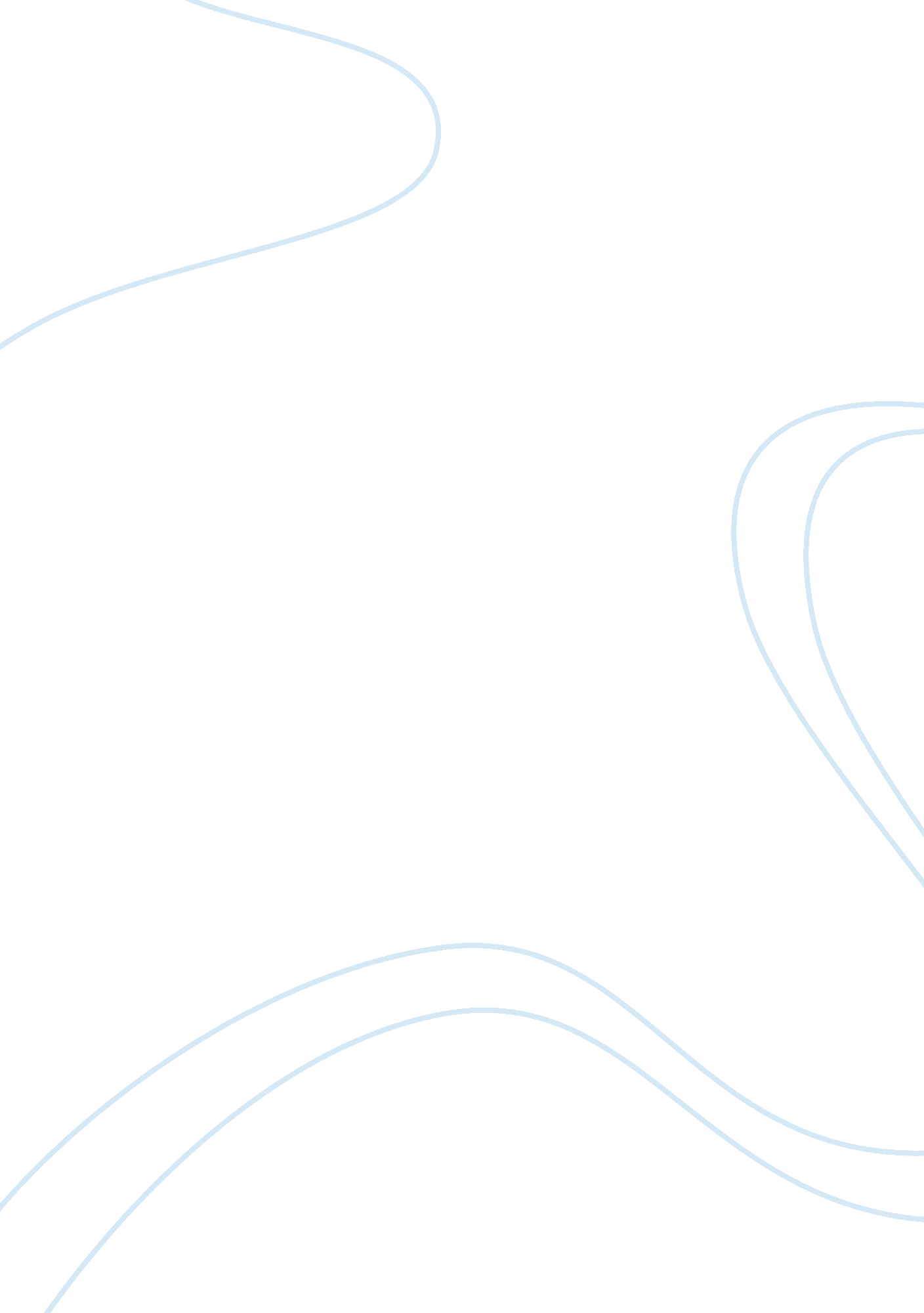 My favourite brandsBusiness, Company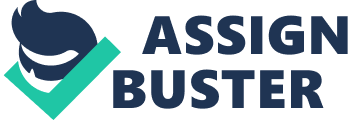 My favourite brands are: NOKIA: I am using NOKIA cell phone since last 6 years, still I don’t have any complaint about it, its battery life, reliability, and easy to use features are common in all the phones and its customer related services like once they exchange battery (CLV4) due to some technical reason, on that day itself. SONY: People say that XYZ Company provides better services after sales, but I belief in SONY because if you have SONY gadgets you don’t need services (at all in many case) or very frequently. I have SONY Walkman, Camera, Laptop but I never visited Sony service centre for the same, also “ Made in Japan” tag play an important role to building a brand. DABUR: In many FMCG product categories and Ayurvedic products like Chayawanprash, toothpaste, Honey, Hair oil, I prefer DABUR products because it has quality products with more than 100 years of experiences also since mychildhoodi am using all these products so I have develop a strong taste for these products. REYNOLDS: I have been using REYNOLDS pen since my School days, I tried many more pen in between but in examination or any other Test which is important to me I prefer only Reynolds pen (white body & blue cover Reynolds 045) that one I am still using. It provides you best quality at cheaper price with belief of Reynolds. HERO HONDA: I learnt bike with Hero Honda CD 100 SS which we have in our house 10 years ago. In those days they promoted Hero Honda as “ Desh ki Dhadkan” that influenced me at that time. Hero Honda also have many products depends on the needs of the customers, Splendra is the most sold model of Hero Honda which I have now-a-days that gives you strength that it is most trusted bike in the market. 